Publicado en LATINOAMÉRICA el 23/07/2020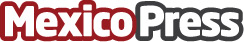 ¿Cómo sobrellevar una empresa en tiempos de coronavirus?. Recomendaciones según el experto Latinoamericano Fernando BastoLa Supervivencia Empresarial, una metodología para mantener operativa y darle sostenibilidad a una empresaDatos de contacto:Fernando Basto+57 6408891Nota de prensa publicada en: https://www.mexicopress.com.mx/como-sobrellevar-una-empresa-en-tiempos-de_1 Categorías: Internacional Finanzas Comunicación Emprendedores Recursos humanos http://www.mexicopress.com.mx